Minute to Win It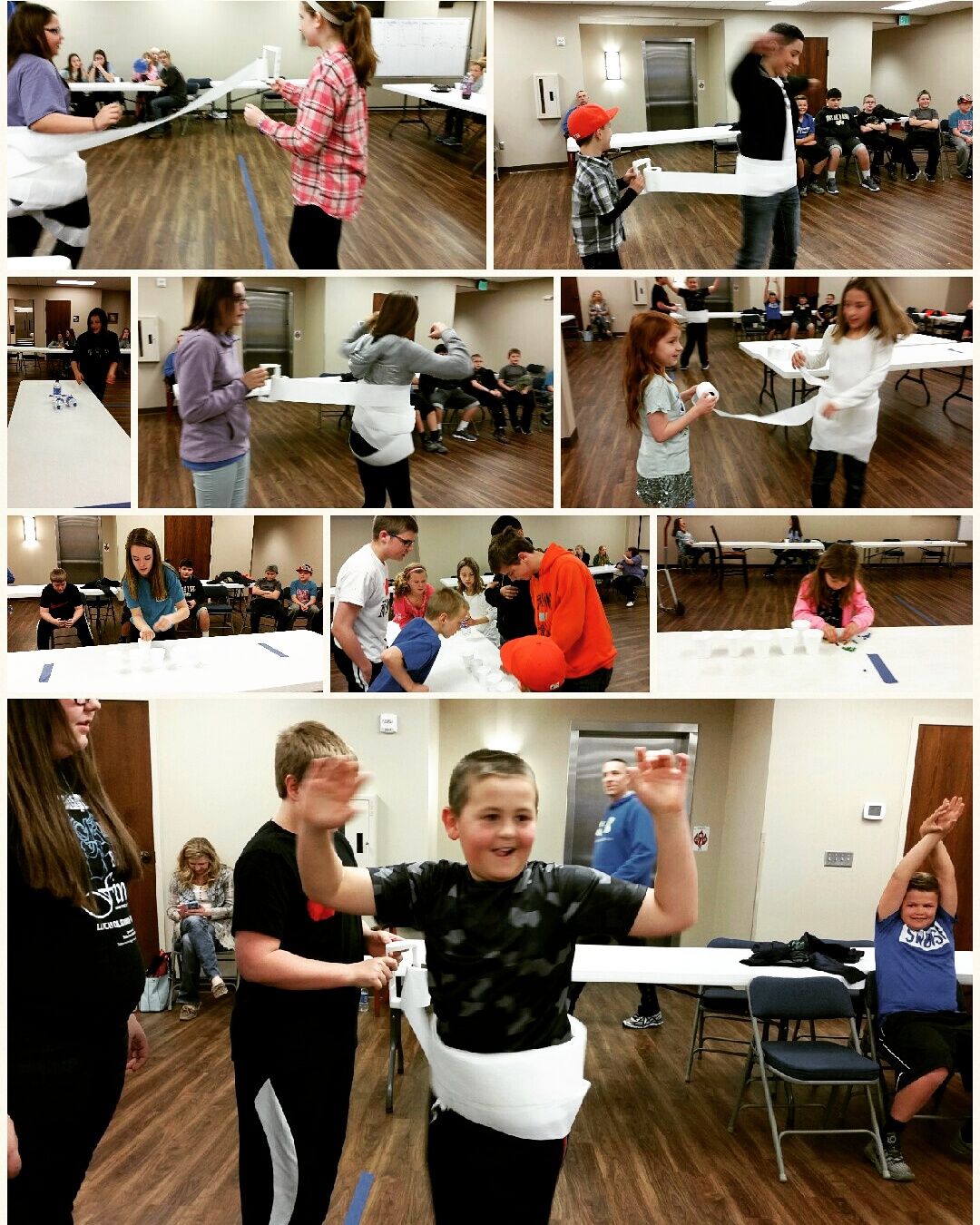 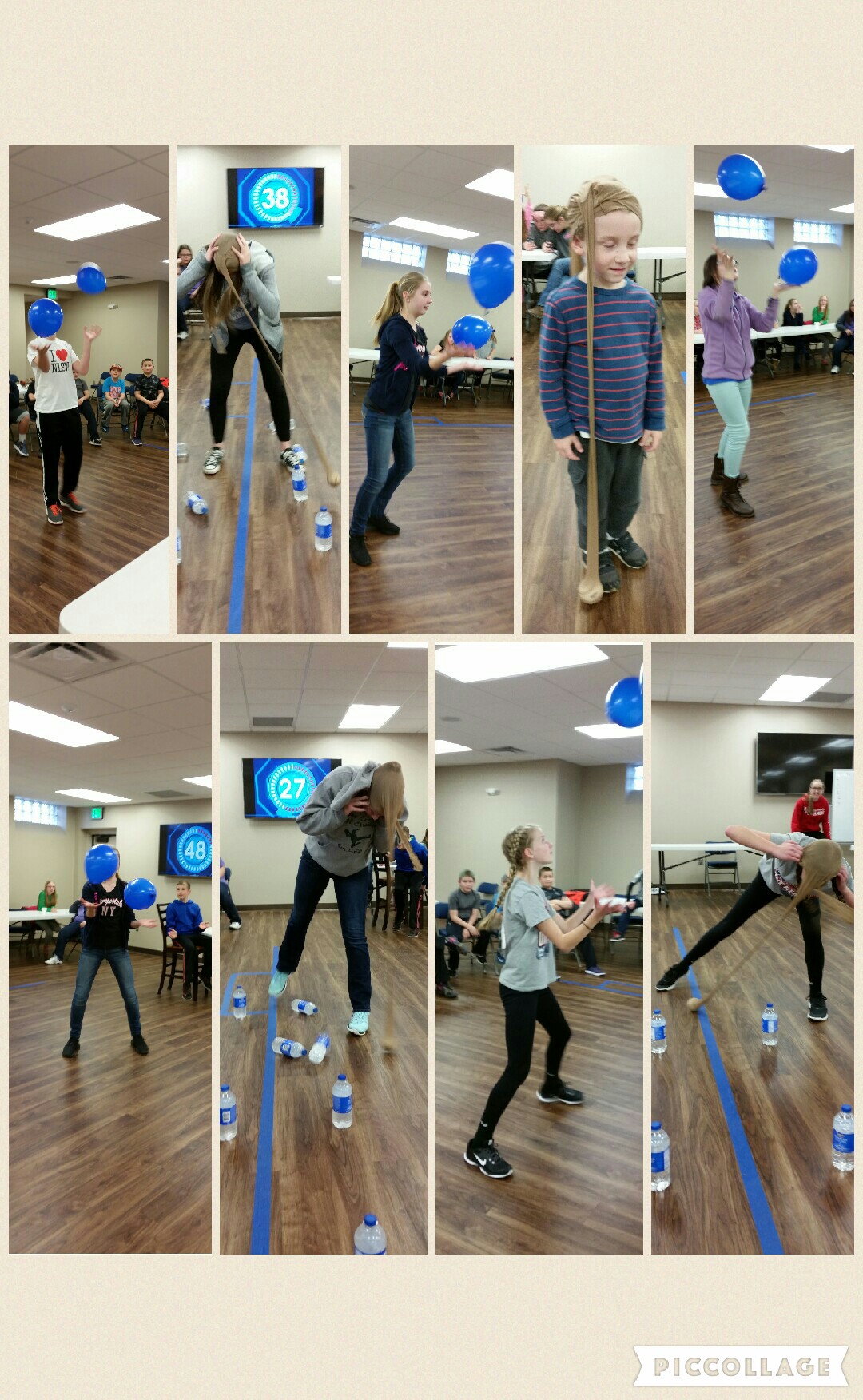 